Publicado en Oviedo el 06/03/2019 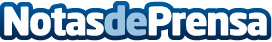 Rodapin ofrece un kit para pintores profesionales adaptado a sus necesidadesLa empresa asturiana Rodapín, especializada en fabricar herramientas para pintar, cuenta con diversos kits de bricolaje básicos pensados para el uso doméstico, como otros más completos, dirigidos a profesionales del sector.  En su página web también se pueden encontrar todo tipo de accesorios adicionales, desde rodillos y brochas hasta cubetas, espátulas y alargadores, necesarios para arreglar pequeños desperfectos del hogar o para acometer obras de mayor envergaduraDatos de contacto:RodapinNota de prensa publicada en: https://www.notasdeprensa.es/rodapin-ofrece-un-kit-para-pintores Categorias: Nacional Bricolaje Asturias Consumo Construcción y Materiales http://www.notasdeprensa.es